Załącznik nr 3do Zarządzenia Rektora Nr 4/2021z dnia 19 stycznia 2021 roku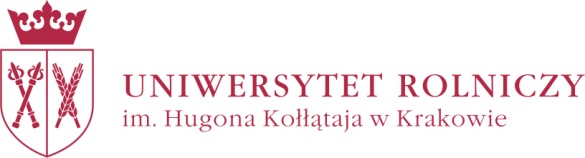 KWESTIONARIUSZ OSOBOWY DLA KANDYDATÓWNA STUDIA PODYPLOMOWE LUB INNE FORMY KSZTAŁCENIA1. nazwisko ...................................................... imię (imiona) ..............................................................2. data urodzenia: dzień ........ miesiąc ........ rok ...................... 3. miejsce urodzenia .....................................................................4. adres do korespondencji: kod ……….............. miejscowość ......................................................ulica ............................................................... nr domu ........... nr mieszkania .....................................5. telefon kontaktowy....................................................6. e-mail.............................................................................7. obywatelstwo...............................................................8. dokument uprawniający do podjęcia studiów podyplomowych:nazwa uczelni………………………………………………………………………………,numer i data wystawienia dyplomu ukończenia studiów…………………..…………………9. miasto i nazwa ukończonej szkoły średniej …………………………….…………………Prawdziwość danych zawartych w kwestionariuszu potwierdzam własnoręcznym podpisem..................................., dnia ........................			..................................................	(miejscowość)			(data)					(podpis kandydata)Miejsce na dodatkowe informacje.......................................................................................................................................................................................................................................................................................................................................................